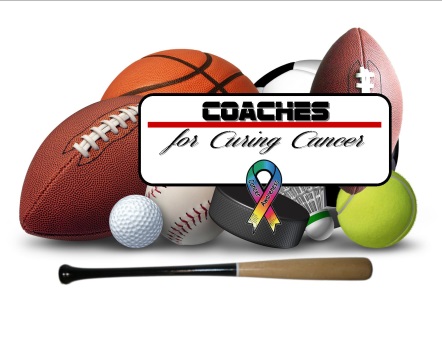 2019 Coaches for Curing Cancer (CCC) Corporate Donation Name of Corporation   ____________________________________________Amount of Donation $  _____________________Thank you for your donation.  All proceeds from our 2019 event benefit 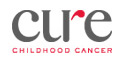 Make Check Payable to	Coaches for Curing Cancer 	Non-profit number – 47-3037250	Mail Check to 	Coaches for Curing Cancer 	C/O  Tim Adams	1938 Bacon Park Drive	Savannah, Georgia  31406Donate online at	coachesforcuringcancer.orgContact Info	Tim Adams – tim@coachesforcuringcancer.org – 912/495-8529